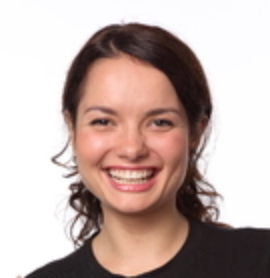 Vendeuse en prêt-à-porterFévrier 2012 - maintenant Vendeuse Description de votre poste - …- …Leo Vitae Diam / 333, rue de la Glacière - 75013 PARISJanvier 2009 - Février 2012Vendeuse Description de votre poste Leo Vitae Diam / 333, rue de la Glacière - 75013 PARISJanvier 2006 - Février 2019Vendeuse Description de votre poste Leo Vitae Diam / 333, rue de la Glacière - 75013 PARIS2004 – 2006LicenceMode2000 – 2004BaccalauréatAnglais, EspagnolAllemand Accueil des clientsSavoir êtreGestion d’une équipe de 10 personnesBusiness PlanSuite Adobe Word, Excel … Centres d’intérêts … 